Приложение 1 Директору   ГАПОУ  «Набережночелнинский  медицинский колледж»С.Г. ВахитовойЗаявкана участие в заочном конкурсе обучающих видео-лекций  по специальности 33.02.01 Фармация среди  преподавателей   средних медицинских и фармацевтических образовательных организаций Приволжского Федерального округаP/S:   1.  Заявка подается в формате  Word Приложение 2НАИМЕНОВАНИЕ ОБРАЗОВАТЕЛЬНОЙ ОРГАНИЗАЦИИ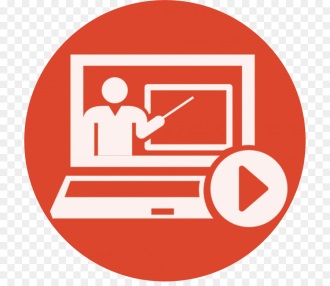 КОНКУРСНАЯ РАБОТАв рамках заочного конкурса обучающих видео-лекций  по специальности 33.02.01 Фармация среди  преподавателей   средних медицинских и фармацевтических образовательных организаций Приволжского Федерального округаТЕМА КОНКУРСНОЙ РАБОТЫ:  « …………………………………..  » Номинация:  МДК:Раздел: Курс обучения: Специальность 33.02.01    ФАРМАЦИЯ ФИО автора, должность: 2020г Пояснительная записка к конкурсному материалу:Обоснование  видео-лекции.(3-5 предложений, отражающих идею  видеоматериала, его место в учебном процессе, на основании рабочей программы и тематического плана, и т.д)Актуальность  видео-лекции  –  почему именно эта тема была выбрана для перевода в видео формат.Особенность изучаемого курса:Особенности представленного материала:Специфика данной темы:Отличительными чертами данного представления материала является …Особый акцент сделан на…..   , что является очевидным признаком  соответствия  современным требованиям к организации  учебного  процесса. Методическая цель: Образовательная цель:Задачи:Планируемые результаты:Использованные источники: ( с указанием интернет- ресурсов )План видео-лекции:Далее  размещается   развернутый конспект к видео-лекции.Наименование образовательной организации (полное и сокращенное)Фамилия, имя, отечество (полностью) участника (участников) КонкурсаНоминация Наименование конкурсной работыКонтактный телефон участникаАдрес электронной почтыСсылка электронный ресурс, на котором размещена  видео-лекция (при необходимости) Дата предоставления заявки и конкурсной работы